Об итогах проведения открытого  экологического конкурса БОЦДЮТиЭ «Моя Планета»	На основании приказа от 04.03.2016 г. № 42 «О проведении открытого  экологического конкурса БОЦДЮТиЭ «Моя Планета» в целях привлечения внимания обучающихся к проблеме охраны окружающей среды,  активизации эколого-образовательной деятельности объединений БОЦДЮТиЭ в марте - мае 2016 года проведен открытый экологический конкурс «Моя планета» (далее – Конкурс).На Конкурс были представлены индивидуальные и коллективные работы обучающихся по трем возрастным группам: младшая (учащиеся 1-4 классов), средняя (учащиеся 5-8 классов), старшая (учащиеся 9-11 классов). Помимо обучающихся БОЦДЮТиЭ в Конкурсе участвовали учащиеся МБОУ «СОШ № 45», МБОУ «Гимназия № 12», МБОУ «Гимназия № 22», МБОУ «СОШ № 28»  города Белгорода, МОУ «СОШ № 3», МОУ «СОШ № 5» города Валуйки, МОУ «Борчанская СОШ», МОУ «Уразовская СОШ № 2», МОУ «Новопетровская СОШ», МОУ «Герасимовская СОШ», МОУ «Бутырская СОШ», МОУ «Колосковская СОШ», МОУ «Казинская СОШ» Валуйского района, МОУ «Беловская СОШ им. С.М. Остащенко» Белгородского района. Всего поступило 98 работ. Наибольшее количество конкурсных работ подготовили обучающиеся по руководством следующих педагогов: Агафонова С.В., Аулова С.И., Забусова Е.И. (МБОУ «Гимназия № 12» города Белгорода), Семернина В.А. (МОУ «Беловская СОШ им. С.М. Остащенко» Белгородского района), Мерзликин О.И., Чан Г.В., Волошин Ю.И. (ГАУДО БОЦДЮТиЭ).Для младшей группы Конкурс проводился по двум номинациям: конкурс рисунков и поделок «Маленькие тайны природы» и конкурс сочинений «Жалобная книга природы». Были представлены поделки, выполненные в различной технике и с использованием различного материала (роспись по дереву, бисероплетение, скульптура малых форм из глины, соломы, семян различных растений и др.). Для средней возрастной группы Конкурс проводился также по двум номинациям: конкурс поделок «Удивительный мир природы» и конкурс сочинений «Здоровая природа». В своих поделках и литературных произведениях участники Конкурса обратили внимание на проблемы окружающей среды родного края и планеты в целом.Для старшей группы Конкурс проводился по номинациям: литературный конкурс «Здоровье планеты? В моих руках!» и конкурс презентаций «Сохраним природу родного края». Были представлены компьютерные презентации, раскрывающие темы: человек и природа, человек и окружающий его мир, охрана окружающей среды родного края, планеты, здоровый образ жизни. 	Для всех возрастных групп проводилась 3-я номинация: «Человек на земле». Для участия в Конкурсе были представлены фотографии, презентации, видеоролики, рассказывающие об организации и проведении обучающимися экологических акций.Анализ представленных материалов показал, что все работы подготовлены на высоком техническом уровне, достаточно информативны, выполнены оригинально, на высоком художественном уровне, с творческим подходом к экологической теме. 	Вместе с тем члены жюри отмечают, что не все работы соответствовали заявленным номинациям, в некоторых работах не соблюдались требования Положения, некоторые авторы некорректно использовали интернет-источники.На основании вышеизложенного п р и к а з ы в а ю:1. Утвердить протокол заседания оргкомитета с правами жюри Конкурса (Приложение).2. Наградить победителей Конкурса и наиболее активных педагогов дипломами ГАУДО «Белгородский областной Центр детского и юношеского туризма и экскурсий». 3. На заседании методического объединения краеведов  обсудить итоги проведения Конкурса.4. Педагогам дополнительного образования БОЦДЮТиЭ, не принявшим участия в экологическом конкурсе «Моя планета», активизировать работу по участию обучающихся своих объединений в мероприятиях Центра.5. Для награждения победителей ЛЕПИХОВОЙ Марии Ивановне выдать со склада с последующим списанием дипломы в количестве 40  штук. 6. Контроль за исполнением приказа возложить на заместителя директора ДМИТРИЕВУ Елену Алексеевну.Директор Центра								В. Ченцов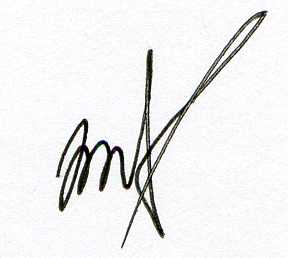 Приложение к приказу БОЦДЮТиЭот «01»  июня 2016 г. №   123ПРОТОКОЛзаседания оргкомитета с правами жюри открытого  экологического конкурса БОЦДЮТиЭ «Моя Планета»Рассмотрев итоги открытого экологического конкурса «Моя Планета»,  жюри ПОСТАНОВИЛО:1. Признать победителями участников, набравших от 20 до 25 баллов:Младший возрастСредний возраст Старший возраст2. В номинации  «Человек на Земле» (экологические акции «Зеленый двор, зеленый город, зеленая планета»; «Помоги пернатым»; «Мусору – нет!»; «Первоцвет») признать победителями следующих участников и  объединения:Объединение «Спортивное ориентирование», рук. Волошин Ю.И.Лисиченко Анастасия, 7 класс, МОУ «Бутырская ООШ» Валуйского района, рук. Лисиченко С.В.Объединение «Туристы-краеведы», Шаповалова Н.П.Объединение «Юные экологи», Шаталова Е.В.Учащиеся 1 «Г» класса, МБОУ «Лицей № 32» г. Белгорода, рук. Перестенко М.Н.Мирошниченко Валерия, МОУ «Уразовская СОШ № 2» Валуйского района, рук. Сокоренко М.Н.Сопин Владислав, МОУ «Колосковская СОШ»  Валуйского района, рук. Сопина Я.А.Департамент образования Белгородской областиГосударственное автономное учреждение дополнительного образования «Белгородский областной Центр детского и юношескоготуризма и экскурсий»(ГАУДО БОЦДЮТиЭ)Департамент образования Белгородской областиГосударственное автономное учреждение дополнительного образования «Белгородский областной Центр детского и юношескоготуризма и экскурсий»(ГАУДО БОЦДЮТиЭ)Департамент образования Белгородской областиГосударственное автономное учреждение дополнительного образования «Белгородский областной Центр детского и юношескоготуризма и экскурсий»(ГАУДО БОЦДЮТиЭ)ПРИКАЗПРИКАЗПРИКАЗ№Департамент образования Белгородской областиГосударственное автономное учреждение дополнительного образования «Белгородский областной Центр детского и юношескоготуризма и экскурсий»(ГАУДО БОЦДЮТиЭ)Департамент образования Белгородской областиГосударственное автономное учреждение дополнительного образования «Белгородский областной Центр детского и юношескоготуризма и экскурсий»(ГАУДО БОЦДЮТиЭ)Департамент образования Белгородской областиГосударственное автономное учреждение дополнительного образования «Белгородский областной Центр детского и юношескоготуризма и экскурсий»(ГАУДО БОЦДЮТиЭ)ПРИКАЗПРИКАЗПРИКАЗ01.06.2016№123№ п/пУчастник, объединениеКонкурс рисунков и поделокКонкурс сочиненийИТОГО балловСтатус1Лобачева Анна, 4 класс, объединение «Юные краеведы», рук. Морозова Е.Г.Жалобная книга природы23,4Поб.2Учащиеся 1 класса МОУ «Борчанская СОШ» Валуйского района, рук. Олейникова Н.В.Сборник стихотворений23Поб.3Вардапетян Мария, МОУ «Уразовская СОШ №2» Валуйского района, рук. Шевченко О.А.                                                                                                                                                                                                                                                                                                                                                                                                                                                                                                                                                                                                                                                                                                                                                                                                                                                                                                                                                                                                                                                                                                                Рисунок «Мой родной край – Уразово»18,3Уч.4Гринякин Арсений, 2 класс, объединение «Юные краеведы», рук. Гринякина Е.В.Жалоба лягушонка24Поб.5Мокрищева Екатерина, МОУ «Новопетровская СОШ» Валуйского района, рук. Башкирова А.В.Рисунок «У реки»21,3Поб.6Сылко Ольга, МОУ «Новопетровская СОШ» Валуйского района, рук. Башкирова А.В.Человек природе друг?18,3Уч.7Лобода Вероника, 1 класс, МОУ «Герасимовская  СОШ» Валуйского района, рук. Гасанова Е.И.Спасите наши души…19,3Уч.8Учащиеся 1 класса МОУ «Беловская СОШ» Белгородского района, рук. Семернина В.А., Григорович С.В.Поделка из бисера «Весеннее настроение»18,5Уч.9Учащиеся 1 класса МОУ «Беловская СОШ» Белгородского района, рук. Семернина В.А., Григорович С.В.Поделка из бисера «Весеннее пробуждение»19,5Уч.10Куличенко Анастасия, 1 класс МОУ «Беловская СОШ» Белгородского района, рук. Семернина В.А.Поделка «Ночная охота»24,8Поб.11Чуркин Егор, 1 класс МОУ «Беловская СОШ» Белгородского района, рук. Семернина В.А.«Мой лес»17Уч.12Коваленко Жанна, 4 класс, объединение «Юные туристы-краеведы», рук. Чан Г.В.«Шишконозавр»17,7Уч.13Мухсиева София, 4 класс, объединение «Юные туристы-краеведы», рук. Чан Г.В.«Лужайка, застывшая в камне. Берегите природу!»22,8Поб.14Хрипта Лев, 1 класс МБОУ «Гимназия № 12» г. Белгорода, рук. Агафонова Светлана ВасильевнаПоделка «Лесная братва»16,7Уч.15Беля Милена, 1 класс МБОУ «Гимназия № 12» г. Белгорода, рук. Агафонова Светлана ВасильевнаПоделка «Дары природы»15,8Уч.16Кузьмук Ирина, 1 класс МБОУ «Гимназия № 12» г. Белгорода, рук. Агафонова Светлана ВасильевнаПоделка «Жар-птица»18,5Уч.17Соломенцева Алина и Соломенцева Юлия, 1 класс МБОУ «Гимназия № 12» г. Белгорода, рук. Агафонова Светлана ВасильевнаПоделка «Веселые друзья»23,2Поб.18Солнцев Иван, 1 класс, МБОУ «Гимназия № 12» г. Белгорода, рук. Забусова Елена Ивановна«Птичий двор»21Поб.19Маслова Ульяна., 1 класс, МБОУ «Гимназия № 12» г. Белгорода, рук. Аулова Светлана Ивановна«Как это устроено?»15,2Уч.20Ходова Кира, 1 класс, МБОУ «Гимназия № 12» г. Белгорода, рук. Аулова Светлана Ивановна«Дружная семейка»16,2Уч.21Меркулов Егор, 1 класс, МБОУ «Гимназия № 12» г. Белгорода, рук. Аулова Светлана Ивановна«Берегите свою планету! Ведь другой на свете нет!»13,2Уч.22Курченко Роман, 1 класс, МБОУ «Гимназия № 12» г. Белгорода, рук. Аулова Светлана ИвановнаРисунок «Лесной доктор»19Уч.23Филатова София, 1 класс, МБОУ «Гимназия № 12» г. Белгорода, рук. Аулова Светлана ИвановнаПоделка «Домик в деревне»20,8Поб.24Дзабаев Георгий, 1 класс, МБОУ «Гимназия № 12» г. Белгорода, рук. Аулова Светлана ИвановнаПоделка «Планета в  опасности! Спасите её!»15Уч.25Точилин Дмитрий,1 класс, МБОУ «Гимназия № 12 г. Белгорода, рук. Забусова Елена ИвановнаПоделка Земной шар9,7Уч.26Беляева Полина, 1 класс, МБОУ «Гимназия № 12» г. Белгорода, рук. Забусова Елена ИвановнаПоделка «Волшебные цветы»4,8Уч.27Лавриненко Ольга, 1 класс, МБОУ «Гимназия № 12» г. Белгорода, рук. Забусова Елена Ивановна Поделка «Роскошное деревце»13,2Уч.28Госсман Кристина, 1 класс, МБОУ «Гимназия № 12» г. Белгорода, рук. Забусова Елена ИвановнаПоделка «Весенний ёжик»21,7Поб.29Байкова Арина, 1 класс, МБОУ «Гимназия № 12» г. Белгорода, рук. Забусова Елена ИвановнаПоделка «Грибы»24Поб.30Островский Денис, 1 класс, МБОУ «Гимназия № 12» г. Белгорода, рук. Забусова Елена ИвановнаПоделка «Домик в лесу»20,8Поб.31Педченко Диана, 4 класс МБОУ «СОШ № 45» г. Белгорода, рук. Дорофеева Светлана Анатольевна«Жалобная книга природы»24,4Поб.32Бабалян Дмитрий, 2 класс МБОУ «Гимназия №22» г. Белгорода, рук. Амелина Светлана ВикторовнаЖивая замкнутая экосистема «Задумайтесь, природе человек не нужен!»23,7Поб.33Моргунов Артем, МОУ «СОШ №3» г. Валуйки, рук. Мягкая Г.В.Поделка «Лесная разведчица»24,8Поб.34Мацкевич Арина, 2 класс, объединение «Туристы-краеведы», рук. Шаповалова Н.П.Рисунок «Зайка на лужайке»16,2Уч.35Оробец Анастасия, 3 класс, объединение «Туристы-краеведы», рук. Шаповалова Н.П.«Маленькие тайны природы – мышка соня», «Маленькие тайны природы – земляника»23,2Поб.36Попова Кристина, 3 класс, объединение «Туристы-краеведы», рук. Шаповалова Н.П.Рисунок «Мозаика леса»14,2Уч.37Басок Софья, 2 класс МБОУ «СОШ № 28» г. Белгорода, рук. Молчанова В.А.«Секреты тигриной жизни»20,8Поб.38Еремина Анастасия, 2 класс МБОУ «СОШ № 28» г. Белгорода, рук. Молчанова В.А.«Жалобная книга: люби и знай природу»23,7Поб.39Светлов Григорий, 2 класс МБОУ «СОШ № 28» г. Белгорода, рук. Молчанова В.А.Рисунок «Мы все – звенья одной цепи»17,0Уч.40Панарина Маргарита, 3 класс, объединение «Туристы-краеведы», рук. Мерзликин О.И.Рисунок «Сделаем наш край чище!»15,0Уч.41Евдокимова Ангелина, 1 класс, объединение «Туристы-краеведы», рук. Мерзликин О.И.Рисунок «Соблюдай чистоту!»14,5Уч.42Бутиков Андрей, 1 класс, объединение «Туристы-краеведы», рук. Мерзликин О.И.Рисунок «Помоги людям!»15,2Уч.43Сажнев Никита, 1 класс, объединение «Туристы-краеведы», рук. Мерзликин О.И.Рисунок «Убери за собой мусор!»14,7Уч.44Губий Мария, 1 класс, объединение «Туристы-краеведы», рук. Мерзликин О.И.Рисунок» Не оставляй мусор!»14,0Уч.45Алмаков Савелий, 1 класс, объединение «Туристы-краеведы», рук. Мерзликин О.И.Рисунок «Не бросайте мусор, где попало!»14,0Уч.46Будников Иван, 1 класс, объединение «Туристы-краеведы», рук. Мерзликин О.И.Рисунок «Сохрани природу»13,2Уч.47Тыщенко Анастасия, 1 класс, объединение «Туристы-краеведы», рук. Мерзликин О.И.Рисунок «Убери мусор! Воздух станет чище!»13,7Уч.48Ан Елизавета, 1 класс, объединение «Туристы-краеведы», рук. Мерзликин О.И.Рисунок «Сохрани природу чистой!»16,2Уч.49Русских Анастасия, 1 класс, объединение «Юные краеведы», рук. Черноморец О.Н.Экологическая сказка «Как просто погубить все живое…»20,0Поб.№ п/пУчастник, объединениеКонкурсподелокКонкурс сочиненийИТОГО балловСтатус1Баринов Вадим, МОУ «Бутырская СОШ»  Валуйского района, рук. Голочалова С.Ф.«Бабочка»23,5Поб.2Хохлова Яна, «Новопетровская СОШ» Валуйского района, рук. Михайлюк Н.Я.«Урок из моего детства»18,7Уч.3Лисиченко Анастасия, МОУ «Бутырская СОШ» Валуйского района, рук. Козлов В.В.«Сказка о спасенном роднике»21,6Поб.4Настюченко Анна, МОУ «СОШ №3» г. Валуйки, рук. Окорокова И.В.«Не словом, а делом!»18,3Уч.5Авторский коллектив объединения «Орион», рук. Дмитриева Е.А.«Тюльпаны»22,4Поб.6Авторский коллектив объединения «Орион», рук. Дмитриев И.В.«Подсолнухи»23,0Поб.7Харченко Дарья, 8 класс, объединение «Литературное краеведение», рук. Журавлева О.И.«Гляжу в озера синие, в полях ромашки рву, или человек – хозяин или гость на земле»25Поб.8Безуглая Ульяна, 5 класс, объединение «Глобус», рук. Самара Е.И.«Калейдоскоп красок»22,0Поб.9Аридова Диана, МОУ «СОШ №5» г. Валуйки, рук. Салова Ирина ИвановнаПод ножом бульдозера20,2Поб.10Гришкин Иван, МОУ «СОШ №3» г. Валуйки, рук. Окорокова И.В.«Мусору – нет!»18,2Уч.11Чекурова Юлия, МОУ «Колосковская СОШ»  Валуйского района, рук. Яцкина Н.С.«Природа – наш дом!»14,8Уч.12Кленова Екатерина, 6 класс, объединение «Туристы-краеведы», рук. Шаповалова Н.П.Рисунок «Лесовичок»15,4Уч.13Кобзева Ксения, 6 класс, объединение «Юные туристы-краеведы», рук. Чан Г.В.«Аист в гнезде – мир на земле!»20,2Поб.14Дрожжинова Анастасия, 6 класс, объединение «Юные туристы-краеведы», рук. Чан Г.В. 2 шт.«Полезный букет»,«Весенние цветы»17,3Уч.15Чепурная Дарья, 8 класс, МОУ «Борчанская СОШ Валуйского района», рук. Потемкина С.Н.Символы родного села.22,3Поб.16Мешкова Ангелина, 8 класс МОУ «Беловская СОШ», рук, Волкова Т.Е., Ченцова В.Ф.Сочинение о том, как мы совершили настоящий поход22,0Поб.17Терехина Алина, 6 класс МОУ «Беловская СОШ» рук. Ченцова В.Ф.Здоровье природы страны – здоровье природы села Беловское – мое здоровье.18,0Уч.№ п/пУчастник, объединениеЛитературный конкурс Конкурс презентацийИТОГО балловСтатус1Дибров Павел, МОУ «Уразовская СОШ №2» Валуйского района, рук. Беличенко Т.В.Стихотворение «Родник»17,0Уч.2Лукашова Юлия, МОУ «Казинская СОШ» Валуйского района, рук. Сизикова Ольга АнатольевнаСтих «Евграфовский лес»16,7Уч.3Медведева Анастасия, МОУ «Казинская СОШ» Валуйского района, рук. Сизикова Ольга АнатольевнаСтих «Любимый уголок большой России»17,8Уч.4Бугаева Анна, МОУ «СОШ №5» г. Валуйки, рук. Бугаева Наталия Николаевна«Лес – ваш друг»18,8Уч.5Гарева Алёна, МОУ «СОШ №5» г. Валуйки, рук. Салова Ирина Ивановна«Отравленный родник»20,3Поб.6Коваленко Диана, МОУ «СОШ №5» г. Валуйки, рук. Жерлицина Елена Алексеевна«Человек и природа»23,8Поб.7Дибров Павел, МОУ «Уразовская СОШ №2» Валуйского района, рук. Беличенко Т.В.Стихотворение «Ручеек бежит, искрится»16,7Уч.8Золотарев Петр, МОУ «СОШ №3» г. Валуйки, рук. Окорокова И.В.«Урочище «Борки» - уникальный уголок природы»18,5Уч.9Голубчикова Марина, МОУ «Колосковская СОШ»  Валуйского района, рук. Яцкина Н.С.«Наша планета»16,0Уч.10Кобыляцкий Данил, МОУ «Уразовская СОШ № 2» Валуйского района, рук. Сокоренко М.Н.«Живи, первоцвет»23.7Поб.11Долгов Сергей, 9 класс, МОУ «Бутырская СОШ» Валуйского района, рук. Лисиченко С.В.«Сохраним природу родного края!»18,3Уч.